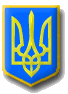 ЛИТОВЕЗЬКА    СІЛЬСЬКА РАДАВОЛИНСЬКА ОБЛАСТЬ, ІВАНИЧІВСЬКИЙ     РАЙОНСьомого скликанняР І Ш Е Н Н ЯВід  20 грудня 2018 року                 с.Литовеж                                     №22/7 Про затвердження структури таштатного розпису  апарату Литовезької сільської ради          У зв’язку з підвищенням мінімальної заробітної плати у 2019 році до 4173 грн., змінами чинного законодавства, виробничою необхідністю формування структури виконавчого апарату сільської ради, взявши до уваги рекомендацію постійної комісії сільської ради з питань  бюджету, фінансів та планування соціально-економічного розвитку, з  метою  забезпечення  повноцінної діяльності  сільської  ради, у відповідності до п.5 частини І статті 26 Закону України «Про місцеве самоврядування в Україні», постанови Кабінету Міністрів України від 09.03.2006 р. №268 (зі змінами в редакції від 05.10.2017 року) «Про упорядкування структури та умов оплати праці працівників апарату органів виконавчої влади, органів прокуратури, судів та інших органів», керуючись ст.25 Закону України «Про місцеве самоврядування в Україні», Литовезька сільська радаВ И Р І Ш И Л А:1.Затвердити структуру та штатний розпис апарату Литовезької сільської ради на 2019 рік у кількості  33 штатних одиниць згідно додатків № 1 та 2. 2. Фінансовому відділу сільської ради (Ю.Твардовській) подати на затвердження сільському голові відповідні штатні розписи та проводити фінансування штатних одиниць в межах відповідних кошторисних призначень на 2019 рік.3.   Дане рішення набирає чинності з моменту його опублікування та застосовується з  01 січня 2019 року.Сільський голова                                                                                           І.Іванчук